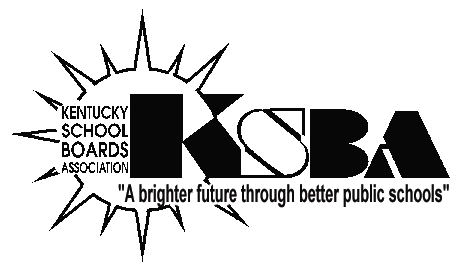 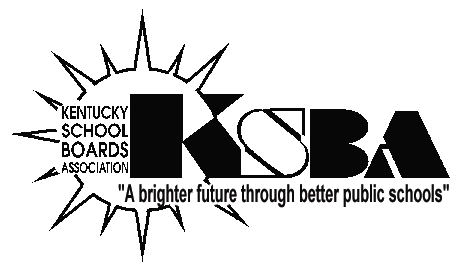 REGISTRATION FORMSchool District or AgencyAddressCity/State/Zip CodeTelephoneRegister individually or as a district/agency.  (Photocopies are acceptable.)Name	First Name for Badge	Title & Email addressName	First Name for Badge	Title & Email addressName	First Name for Badge	Title & Email addressName	First Name for Badge	Title & Email addressFee:  $50 per person; includes breakfast and advocacy training/information session.  Board members, superintendents, education co-op staff, and guests from your school districts and communities are welcome to register for this event.   Make checks payable to the Kentucky School Boards Association.Deadline for registrations and cancellations: January 2, 2017.  Sorry, no refunds will be made after this date.CREDIT CARD PAYMENT_____ VISA/MC			_____ DISCOVER			______AMEXNames as it appears on credit card:____________________________________________________________Description of Purchase: “KSBA LEAD Legislative Education Advocacy Day”Amount $______________		Credit Card #___________________________________________Expiration Date ____________________	Credit Card Billing Zip Code________________________Signature:______________________________________________________________________________	Check enclosed for $		Bill the district/agency using P.O. #	Send registration & payment (or P.O.) to:	Linda Minch	KSBA LEAD 	 School Boards Association	260 Democrat Drive	or fax to (502) 783-1198